Cutting List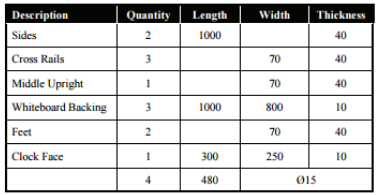 